Publicado en España el 28/02/2023 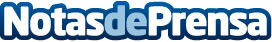 Cursosbecados.es lanza más de 10.000 becas para estudiar cursos de emprendimientoDesde hoy y hasta el 31 de marzo de 2023, todos los residentes de España podrán postular al programa de becas disponibles que tiene cursosbecados.es, con el objetivo de entregar a los emprendedores un apoyo en conocimiento, herramientas y asesorías que le permitan lanzar su negocio de manera exitosaDatos de contacto:Valeria Bent622461842Nota de prensa publicada en: https://www.notasdeprensa.es/cursosbecados-es-lanza-mas-de-10-000-becas Categorias: Nacional Madrid Emprendedores Cursos Consultoría http://www.notasdeprensa.es